vThey rise and needs will have
My dear Lord made away;
A murderer they saved,
The Prince of life they slay,
Yet cheerful He to suffering goes,
That He His foes from thence might free.In life, no house, no homeMy Lord on earth might have;In death no friendly tombBut what a stranger gave.What may I say? Heav’n was His home;But mine the tomb wherein He lay.Here might I stay and sing,
No story so divine;
Never was love, dear King!
Never was grief like Thine.
This is my Friend, in Whose sweet praise
I all my days could gladly spend.                               +        +        +   RECESSIONAL HYMN         “Hail, Redeemer King Divine”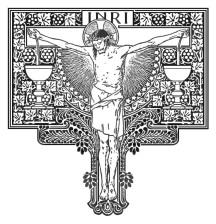 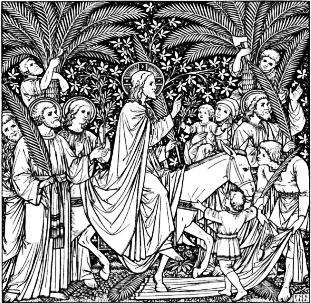 The entrance and  blessing of Palms is in Today’s Missal.follwed by the Hymn: All Glory Laud and Honor.
RESPONSORIAL PSALM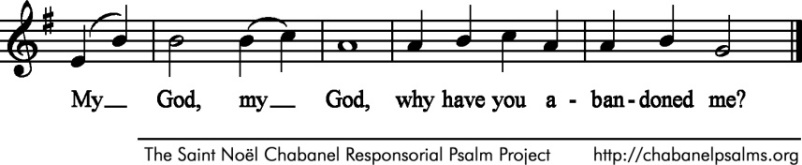 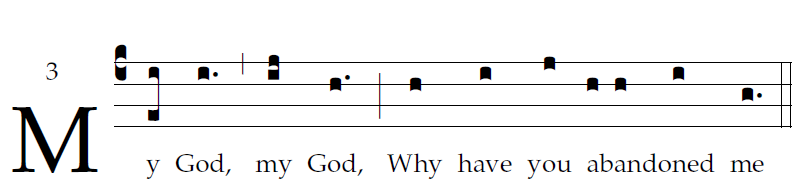 
                                                              
All who see me scoff at me;
they mock me with parted lips, they wag their heads:
“He relied on the LORD; let him deliver him,
let him rescue him, if he loves him.”      

Indeed, many dogs surround me,
a pack of evildoers closes in upon me;
They have pierced my hands and my feet;
I can count all my bones                            

They divide my garments among them,
and for my vesture they cast lots.
But you, O LORD, be not far from me;
O my help, hasten to aid me.                    

I will proclaim your name to my brethren;
in the midst of the assembly I will praise you:
“You who fear the LORD, praise him;
all you descendants of Jacob, give glory to him;
revere him, all you descendants of Israel!”     VERSE BEFORE THE GOSPEL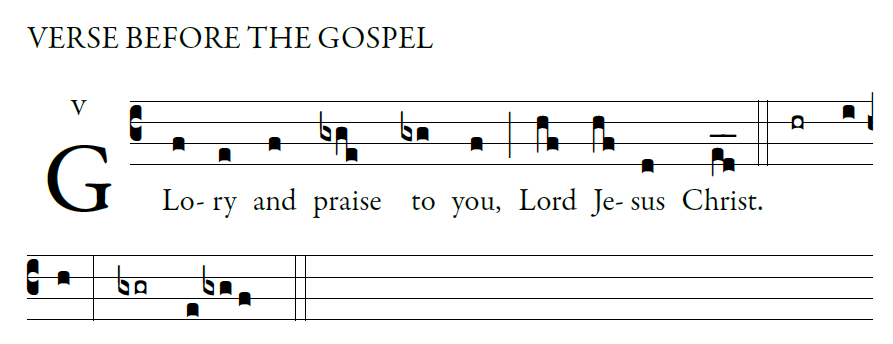 OFFERTORY:                                                                   from  Gorzkie żale 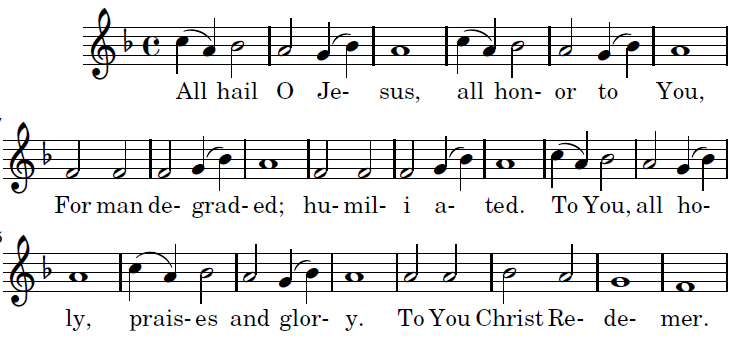 1. Jesus, sought by the maddened rabble, like meekest of lambs driven to the slaughter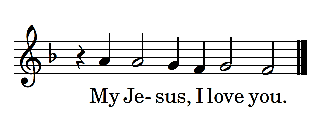 2.  Jesus, for thirty silver piecesungratefully sold by Judas the traitor.   3. Jesus, down cast with sorrow and pain, longing anxiously: death for man's salvation.       4. Jesus, in the dark olive gardenshedding bloody sweat, accepting the chalice5. Jesus, snared slyly into cruel hands by Judas  the traitor, ungrateful disciple. 6. Jesus, roughly bound by drugged hire-lings:the rope, coarse and strong tearing your flesh sorely.         All Hail  O Jesus -COMMUNION   ANTIPHON               Father, if this cup cannot  pass   :  thy will be done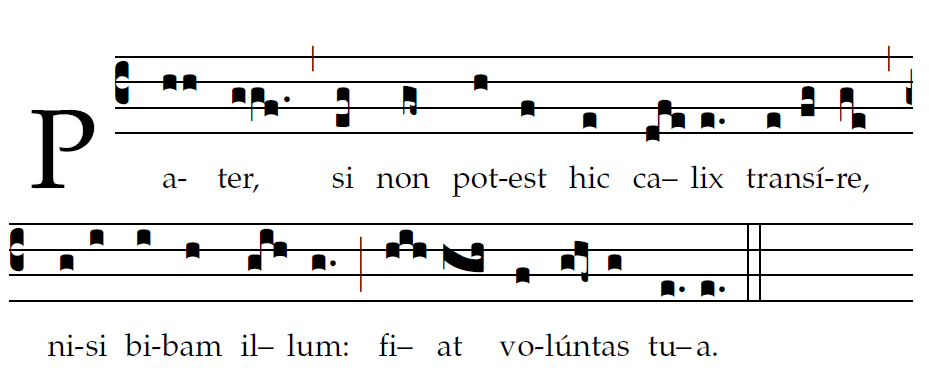         COMMUNION   HYMN                                 Samuel Crossman, 1664   Sometimes they strew His way,
And His sweet praises sing;
Resounding all the way
Hosannas to their King:
Then “Crucify!” is all their breath,
And for His death they thirst and cry.Why, what hath my Lord done?
What makes this rage and spite?
He made the lame to run,
He gave the blind their sight,
Sweet injuries! Yet they at these. Themselves displease, and ’gainst Him rise.     –   continued   –